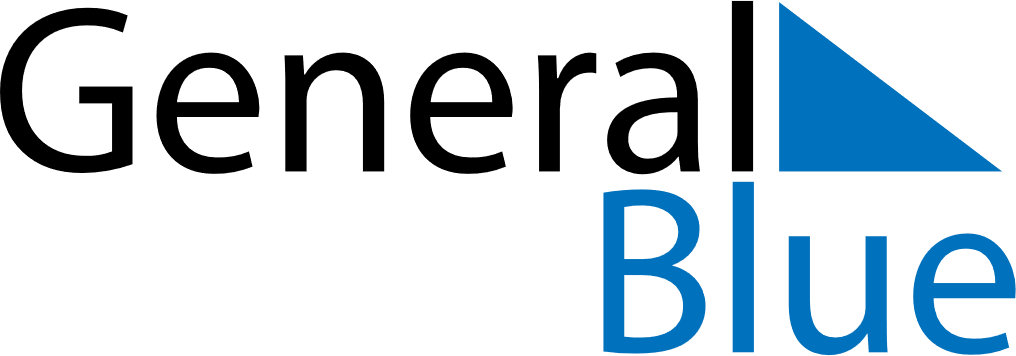 2021 – Q3Philippines  2021 – Q3Philippines  2021 – Q3Philippines  2021 – Q3Philippines  2021 – Q3Philippines  JulyJulyJulyJulyJulyJulyJulySundayMondayTuesdayWednesdayThursdayFridaySaturday12345678910111213141516171819202122232425262728293031AugustAugustAugustAugustAugustAugustAugustSundayMondayTuesdayWednesdayThursdayFridaySaturday12345678910111213141516171819202122232425262728293031SeptemberSeptemberSeptemberSeptemberSeptemberSeptemberSeptemberSundayMondayTuesdayWednesdayThursdayFridaySaturday123456789101112131415161718192021222324252627282930Jul 20: Feast of the Sacrifice (Eid al-Adha)Jul 27: Iglesia ni Cristo DayAug 9: Islamic New YearAug 21: Ninoy Aquino DayAug 30: National Heroes’ DaySep 21: Mid-Autumn Festival